Энгельсский технологический институт (филиал) федерального государственного бюджетного образовательного учреждениявысшего образования«Саратовский государственный технический университет имени Гагарина Ю.А.»Кафедра «Оборудование и технологии обработки материалов»АННОТАЦИЯ К РАБОЧЕЙ ПРОГРАММЕпо дисциплинеБ.1.1.11  «Начертательная геометрия»направление подготовки 21.03.01 «Нефтегазовое дело» (НФГД)Профиль: "Эксплуатация и обслуживание технологических объектов нефтегазового производства"Формы обучения: очная; очно-заочнаяОбъем дисциплины:в зачетных единицах: 4 з.е.  в академических часах: 144 ак.ч.Энгельс  2023Рабочая программа по дисциплине «Начертательная геометрия» направления подготовки 21.03.01 «Нефтегазовое дело» для профиля  "Эксплуатация и обслуживание технологических объектов нефтегазового производства" составлена в соответствии с требованиями Федерального государственного образовательного стандарта высшего образования 21.03.01 «Нефтегазовое дело», утвержденным приказом Минобрнауки России № 96 от 9 февраля 2018 года.Рабочая программа обсуждена и рекомендована к утверждению решением кафедры ОТМ «03» июня 2023 г., протокол № 12.Зав. Кафедрой ОТМ   /Д.А. Тихонов /        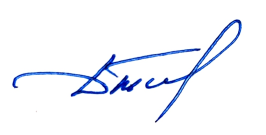 одобрена на заседании УМКН ТОХП «19» июня 2023 г., протокол № 13.Председатель УМКН/УМКС  / Левкина Н.Л./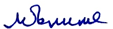 Цели и задачи дисциплиныЦелью освоения дисциплины «Начертательная геометрия» является развитие пространственного воображения, конструктивно-геометрического мышления, способностей к анализу и синтезу пространственных форм и отношений на основе графических моделей пространства, практически реализуемых в виде чертежей конкретных пространственных объектов. Задачами преподавания дисциплины, связанными с её содержанием, являются: — обеспечить понимание студентами сущности и социальной значимости будущей профессии, основных проблем дисциплин, которые определяют конкретную область профессиональной деятельности, их взаимосвязь в целостной системе знаний; — ознакомить студентов с основными способами построения изображений пространственных форм на плоскости; — ознакомить студентов с основными способами решения инженерных задач графическими методами; — ознакомить студентов с основными приемами и методами работы с графическими  редакторами. Место дисциплины в структуре ООП ВОДисциплина «Начертательная геометрия» представляет собой дисциплину базовой части блока Б.1. и относится ко всем профилям направления «Нефтегазовое дело». 3. Требования к результатам освоения дисциплиныИзучение дисциплины направлено на формирование следующих компетенций: УК-2  Способен определять круг задач в рамках поставленной цели и выбирать оптимальные способы их решения, исходя из действующих правовых норм, имеющихся ресурсов и ограничений Перечень планируемых результатов обучения по дисциплине, соотнесенных с планируемыми результатами освоения образовательной программыКод и наименование компетенции(результат освоения)Код и наименование индикатора достижения компетенции (составляющей компентенции)Наименование показателя оценивания(результата обучения по дисциплине)УК-2 Способен определять круг задач в рамках поставленной цели и выбирать оптимальные способы их решения, исходя из действующих правовых норм, имеющихся ресурсов и ограниченийИД-4УК-2   Выбирает наиболее эффективный способ решения задач, связанных с формой и взаимным расположением пространственных объектов Знать: методику построения способом прямоугольного проецирования изображений точки, прямой, плоскости, простого и составного геометрического тела, и отображения на чертеже их взаимного положения в пространстве; методы решения позиционных и метрических задач, способы преобразования чертежа; способы образования кривых линий и поверхностей; методы построения проекций плоских сечений и линий пересечения поверхностей геометрических тел.Уметь: использовать способы построения изображений (чертежей) пространственных фигур на плоскости; находить способы решения и исследования пространственных задач при помощи изображений; выполнять чертежи в соответствии со стандартными правилами их оформления и свободно читать их; использовать системы автоматизированного проектирования и черчения для создания проектно-конструкторской документации.Владеть:развитым пространственным представлением;навыками логического мышления, позволяющими грамотно пользоваться языком чертежа, как в традиционном «ручном», так и в компьютерном исполнении; алгоритмами решения задач, связанных сформой и взаимным расположением пространственных фигур.